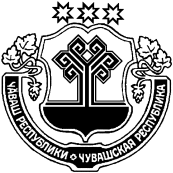 Об утверждении учетной нормы предоставления площади жилых помещений специализированного жилищного фонда по договорам найма специализированных жилых помещений детям-сиротам и детям, оставшимся без попечения родителей, лицам из числа детей-сирот и детей, оставшихся без попечения родителейВ соответствии с постановлением Кабинета Министров Чувашской Республики от         25 июля 2013 № 292 «Об утверждении порядка предоставления благоустроенных жилых помещений специализированного жилищного фонда по договорам найма специализированных жилых помещений детям-сиротам и детям, оставшимся без попечения родителей, лицам из числа детей-сирот и детей, оставшихся без попечения родителей», Законом Чувашской Республики от 30 ноября 2006 № 55 «О наделении органов местного самоуправления в  Чувашской Республики отдельными государственными полномочиями», Уставом Ибресинского района, администрация Ибресинского района Чувашской Республики постановляет: 1. Утвердить учетную норму предоставления площади жилого помещения на одного человека в специализированном жилищном фонде Ибресинского района из расчета 33 кв. м. общей площади жилого помещения, предоставляемого по договору найма специализированного жилого помещения детям-сиротам, детям, оставшимся без попечения родителей, лицам из числа детей-сирот и детей, оставшихся без попечения родителей.2. Признать утратившим силу постановление администрации Ибресинского района от   29 ноября 2015 № 751а «Об учетной норме общей площади жилого помещения и нормы предоставления общей площади жилого помещения в сельских поселениях Ибресинского района Чувашской Республики».3. Настоящее постановление вступает в силу после его официального опубликования.Исп. Иванова Е.Г.8(83538)21256ЧĂВАШ РЕСПУБЛИКИЧУВАШСКАЯ РЕСПУБЛИКАЙĚПРЕÇ РАЙОН АДМИНИСТРАЦИЙĚ ЙЫШĂНУ15.11.2018     632 №Йěпреç поселокě АДМИНИСТРАЦИЯИБРЕСИНСКОГО РАЙОНА ПОСТАНОВЛЕНИЕ15.11.2018   № 632поселок ИбресиВр.и.о. главы администрацииИбресинского района                                                                              В.Ф. Гаврилов